GOVERNO DO ESTADO DE RONDÔNIA SECRETARIA DE ESTADO DA ADMINISTRAÇÃO.DECRETO N. 829 DE 27 DE janeiro DE 1983.0 GOVERNADOR DO ESTADO DE RONDÔNIA usando das atribuições que lhe confere a Lei Complementar n9 41, de 22 de dezembro de 1981, RESOLVE:Conceder afastamento aos servidores JOSÉ ADE LINO DA SILVA, Secretário de Estado da Saúde e SAMUEL SPENER, Diretor da COSEP/SESAU, para se deslocarem até as cidades de Cuiabá, Brasília e Rio de Janeiro a fim de participarem da Reunião com o POLONOROESTE, Ministério da Saúde e INAMPS, no período de 17-01 a 27-01-83.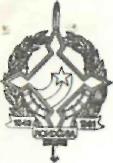 GOVERNO   DO   ESTADO   DE   RONDÔNIASECRETARIA    DE   ESTADO   DA   SAÚDEOFÍCIO no 18/UP Porto Velho, 17 de janeiro de 1983DO: Secretário de Estado da SaúdeAO: DR.TEOBALDO MONTICELLO PINTO VIANADD. Secretário, de Estado da Administração	 ASSUNTO: Afastamento (Solicita)Solicitamos de Vossa Senhoria a especial gentileza no sentido de autorizar o afastamento dos servidores JOSÉ ADELINO DA SILVA, Secretário de Estado da Saúde, cadastro n° 10.237 e 10.238, SAMUEL SPENER, Diretor da COSEP/SESAU, cadastro n° 12.215, lotados na Secretaria da Saúde, para deslocarem até as cidades de Cuiabá, Brasília e Rio de Janeiro, no período de 17.01.83 a 27.01.83 para participarem da Reunião com o Polo noroeste, Ministério da Saúde e INAMPS.Atenciosamente,Dr. José Luzilmar Américo de AquinoSec. Adjunto de Saúde